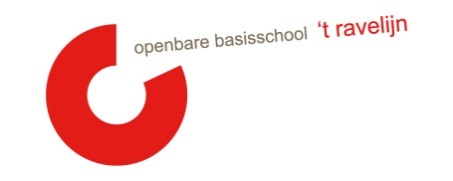 Datum: 	03-10-2023Locatie:	Den Ong 42Tijdstip: 	19.30 uur 

Aanwezigheid Kim: punt 1 t/m 5
E=  evaluatie				V= vaststellen		T = training		G = goedkeuring			M= meningsvormend	I  = informatie	K = mededelingBijlagen:
- Jaarkalender GMR
Einde schooljaar gymles op de agenda zetten. Nieuwe methode aanschaffen + 2 uur gym op de planning. Nr:AgendapuntTijdStatusWie1
Welkom
0’KMW2
Vaststellen van de agenda/mededelingen/ afsprakenStand van zaken: 
- Bordsessie met het team (later nog terug laten komen)
- Schoolfotograaf
- Algemene informatieavond 
- Begroting
- Teldatum vanaf 1 februari 
- Contact met OR
- Schoonmaak 20’I/KMR3Personele bezetting:
- Verlof Kim
- Start Timo
- Verlof Daniek
10’I/VK3 
Ingekomen stukken Vanuit de MR:Brievenbus Vanuit de OR: 

Vanuit de GMR: Korte terugkoppeling bijeenkomst 28 septemberJaarkalender GMR (delen)5’I/VMR4
Start schooljaar
- Inloopmiddagen
- Weekbrieven
- Te laat komen
- Ouderbetrokkenheid
- Werkdrukverlaging
20’IRAL/AV/K5Schoolgids 10’
IRK6
Rapport 1
10’E/MAL/AV7
Themavoorbereidingen (Schatkist, Lijn3 en Blink)10’IAL/AV8
Financieel verslag/taakverdeling MR komend schooljaar
5’I/KMR9
Rondvraag5’I/KMR